TRƯỜNG THCS LÁNG HẠPHIẾU BÀI TẬP MÔN TOÁN 8TUẦN 1 THÁNG 3Bài 1: Giải phương trình: 			c)   			d)  Bài 2: Giải phương trình: 	e)  	f)   			g)  		h)  Bài 3: Giải phương trình: 			c)   			d)  Bài 4: Tìm x, y trong các hình vẽ sau: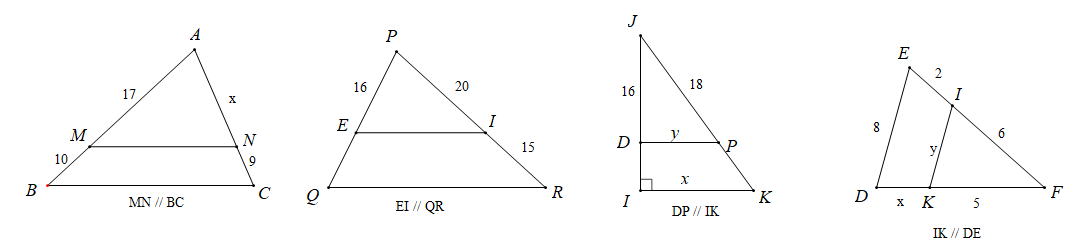 ------------------------HẾT---------------------ĐÁP ÁN BÀI TẬP MÔN TOÁN 8TUẦN TỪ 2/3 – 7/3Bài 1. Bài 2.  Bài 3:Bài 4:------------------------HẾT---------------------